A.C.E. Grant ApplicationThe information requested below will allow the Academic Cooperative for Excellence in Education (A.C.E.) organization to evaluate any grant request to promote academic achievement in the Logan-Hocking School District.  For A.C.E. to provide funding, the grant request must be in line with the purpose of A.C.E. as defined in its constitution as follows:To support and promote academic programs in grades pre-K-12 in the Logan-Hocking School District.To encourage and recognize academic achievement within the Logan-Hocking School District.To serve as a host organization for the Logan-Hocking School District to disseminate information to the general public regarding the academic programs in the district.To encourage a partnership of students, parents, school personnel, and community members to develop ways and means to support academic excellence in the Logan-Hocking School District.All requests must provide students with incentives for doing well and/or demonstrate that, in some way, the mini-grant will be an incentive-based plan for improving student performance.**Applicant requesting A.C.E. mini-grant must be a current 2022-2023 member of A.C.E.**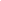 Date Submitted      ______________________________Grant Fund Options (Please Check One): ☐ Reimbursement		☐ Requisition	If my A.C.E. grant proposal is approved, I agree to assist the A.C.E. organization with at least one A.C.E. Fundraiser Activity, if needed.** Membership forms are available on the Logan-Hocking School District website ** http://ace-lhsd.weebly.com/membership.htmlGrant details - Please submit:  Grant Proposal  - one-page summary on the backside of application.Send completed application to:					A.C.E.  c/o Brice Frasure bfrasure@lhsd.k12.oh.us			                               A.C.E. GRANT PROPOSAL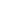 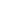 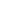 The applicant requesting/managing grant      
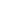 The applicant requesting/managing grant      
The applicant requesting/managing grant      
Administrator signature      
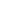 Administrator signature      
Administrator signature      
School      
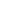 Phone      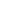 Phone      Grade level and the total number of students expected to be served by the grantGrade      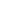 Students      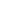 Requested Financial Funding by A.C.E.      	(Up to $250).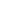 Requested Financial Funding by A.C.E.      	(Up to $250).Requested Financial Funding by A.C.E.      	(Up to $250).Have you already been awarded an A.C.E. grant for the 2021-2022 school year?      Have you already been awarded an A.C.E. grant for the 2021-2022 school year?      Have you already been awarded an A.C.E. grant for the 2021-2022 school year?      Introduction/Background/Description: 